An Absolute Dream 						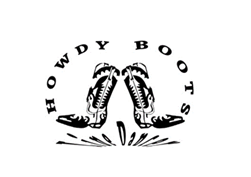 Choreographie: Joyce Plaskett 4 Wall / Count 32 Level: Beginner Musik: Land Of Dreams / Rosanna Cash  BPM: 115 Start: Gesang und 16 Schläge 1-8 Diagonal Forward, Touch, Diagonal Back, Touch,       Diagonal Back, Touch,Diagonal Forward, Touch1, 2 RF Schritt diagonal nach vorn, LF Spitze neben RF antippen 3, 4 LF Schritt diagonal zurück, RF Spitze neben LF antippen 5, 6 RF Schritt diagonal zurück, LF Spitze neben RF antippen 7, 8 LF Schritt diagonal nach vorn, RF Spitze neben LF antippen 9-16 Grapevine Right Touch, Grapevine Left With ¼ Turn, Scuff1, 2 RF Schritt nach rechts, LF hinter RF kreuzen 3, 4 RF Schritt nach rechts, LF neben RF auftippen 5, 6 LF Schritt nach links, RF hinter LF kreuzen 7, 8 1/4 Drehung links herum und LF Schritt nach vorn (9 Uhr)        RF nach vorn schwingen, dabei Ferse über Boden streifen 17-24 Toe Struts, Rocking Chair1, 2 Rechte Fussspitze aufsetzen und rechte Ferse absenken 3, 4 Linke Fussspitze aufsetzen und linke Ferse absenken5, 6 RF nach vorne Gewicht zurück auf LF 7, 8 RF nach hinten links, Gewicht zurück auf LF 25-32 Rumba Box1, 2 RF Schritt nach rechts, LF neben RF stellen 3, 4 RF Schritt zurück, warten5, 6 LF Schritt nach rechts, RF neben LF stellen 7, 8  LF Schritt nach vorne, warten Der Tanz beginnt mit  wieder von vorneRF rechter Fuss LF linker Fuss 